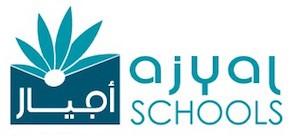 اسم الطالب:____________________________________________________الصف/الشعبة:_________________الهدف:تهدف المدرسة إلى خلق بيئة تعليمية آمنة حيث يقترن التعلم والتقدم والإنجاز بالالتزام بالتطور الشخصي على أوسع نطاق، بما في ذلك التطور على الصعيد الشخصي و الروحي و الأخلاقي. قد تم تصميم مدونة قواعد السلوك لدعم هذا الهدف الرئيسي.السلوك داخل وحول المدرسةفي المدرسة وحولها ، من المتوقع أن يلتزم الطلاب بالقواعد التالية: يجب على الطلاب:ارتداء الزي المدرسي في جميع الأوقات.المشاركة في التجمع الصباحي وأي نشاط آخر في المدرسة ينمي الشخصية.الاستخدام الدائم للغة محترمة خالية من الشتائم و الغيبة و التصرف الائق مع الطلاب الآخرين و الهيئات الإدارية و التعليمية.استخدام المصطلحات المناسبة عند التواصل مع الآخرين ، على سبيل المثال عند التحية أو التعبير عن التقدير لبعضنا البعض.احترام أن المبنى المدرسي هو مكان للتعلم والتطور.الحرص على الحفاظ على جميع مرافق المدرسة في حالة نظيفة وآمنة.التأكد من استخدام خدمات الإنترنت بأمان وبشكل لا يسبب ضرر لأنفسهم أو للآخرين. (بما يتوافق مع سياسة السلامة الإلكترونية في مدرسة أجيال الدولية)يجب على الطلاب عدم:استخدام مستحضرات التجميل أو ارتداء المجوهرات في المدرسة.إحضار هواتف محمولة, أو وسائل تقنية أخرى أو صور أو مطبوعات غير لائقة الى المدرسة.إحضار قرطاسية إلى المدرسة التي تحوي صورًا / رسائل غير لائقة أو مسيئة.الوصول إلى أي مادة عبر الإنترنت أو البريد الإلكتروني غير مناسبة أو مسيئة بطبيعتها.الانخراط في محادثات مع الآخرين بطريقة غير ملائمة أو مسيئة بطبيعتها.يُتوقع من الطلاب احترام ودعم قيم وأخلاقيات المدرسة والإمارات العربية المتحدة في سلوكهم داخل المدرسة وحولها ، كما يجب على الطلاب إظهار الاحترام المتبادل والتسامح للجميع ، والتمسك بالقيم المدرسية الأساسية ورفض جميع أشكال التمييز بما يتماشى مع المرسوم الاتحادي بقانون رقم 2 لعام 2015 بشأن مكافحة التمييز والكراهية.السلوك داخل الفصول الدراسية أثناء الدروسيتوقع من الطلاب في الفصل:التأكد من أن سلوكهم يسمح لجميع الطلاب بإحراز تقدم جيد في تعلمهم.احترام و مراعاة مشاعر الطلاب الآخرين في جميع الأوقات بغض النظر عن الثقافة أو الدين أو المستوى الاجتماعي.الحرص على عدم هدر موارد المدرسة.مسؤولية أولياء الأمورمن المتوقع أن يدعم أولياء الأمور مدونة قواعد السلوك الخاصة بالمدرسة وجميع السياسات و ذلك من خلال:دعم جهود المدرسة الهادفة إلى خلق بيئة مدرسية مثالية.تعزيز السلوك الإيجابي والتأكد من أن الطلاب على دراية بالممارسات السلوكية المناسبة.الاستجابة بشكل إيجابي لتعليمات المدرسة وملاحظاتها حول سلوك الطلاب وانضباطهم.قراءة جميع اللوائح والسياسات المدرسية ومناقشتها مع الطلاب.إظهار التقدير والاحترام لجميع موظفي المدرسة.حضور اجتماعات المدرسة وورش العمل المتعلقة بسلوك الطلاب وانضباطهم.التواصل مع المجتمع المدرسي لمناقشة وإيجاد حلول لتعديل سلوك الطالب وتنفيذ الإجراءات التصحيحية المناسبة.ضمان امتثال الطالب والالتزام بإرشادات دائرة التعليم والمعرفة والمدرسة والتعليمات والإجراءات التصحيحية / التأديبية التي تطبقها المدرسة.الامتثال للوائح المدرسة التعليمية والإدارية لضمان رعاية الطلاب وحمايتهم.إبقاء المدرسة على اطلاع بأي مشاكل طارئة أو غير متوقعة قد يواجهها أطفالهم.دفع المصاريف اللازمة لإصلاح أي ضرر متعمد تسبب فيه أطفالهم في المدرسة.تعزيز الالتزام بالمواعيد والحضور من خلال جلب الطلاب في الوقت المحدد كل يوم.أولياء الأمور مسؤولون عن إحضار الطلاب إلى المدرسة بالزي المدرسي الكامل.مستويات السلوك والإجراءات حسب دائرة التعليم و المعرفةمستويات الإجراءات التأديبيةصنفت دائرة التعليم والمعرفة سوء سلوك الطلاب إلى ثلاثة مستويات. يتطلب كل مستوى من مستويات السلوك نهجًا تأديبيًا مختلفًا لتعديل وتصحيح سلوك الطالب.مستويات سوء السلوكالمستوى الأول: السلوك الذي يتسبب في تعطيل التدريس والتعلم وقد يشمل دون تحديد:التأخير.عدم إحضار الكتب والقرطاسية والمصادر اللازمة للدراسة.عدم ارتداء الزي المدرسي المناسب (بما في ذلك الزي الرياضي).الغياب الغير مبرر.السلوك التخريبي في المدرسة أو الفصل.تحدي سلطة المدرسة والموظفين وعدم الانصياع لقواعد وأنظمة المدرسة.تحدي سلطة الإدارة و الهيئة التدريسية بعدم الالتزام بقواعد وأنظمة المدرسة.استخدام لغة مسيئة أو غير لائقة تجاه الأقران.السلوك التخريبي في الحافلات المدرسية. المستوى الثاني: السلوك  الذي يسبب اضطرابًا أكبر في التدريس والتعلم من سلوك المستوى الأول. و سلوكيات الطلاب التي قد تؤدي إلى ضرر جسدي وعقلي لشخص آخر أو أضرار في الممتلكات. و قد يشمل دون تحديد:التعدي على ممتلكات الغير.الاستهزاء بالآخرين.الشجار مع الطلاب الآخرين والتنمر.السرقة.التخريب.استخدام الهواتف المحمولة أثناء الدوام المدرسي.مغادرة  المدرسة دون إذن.حيازة أو عرض مواد إباحية.الغش في الامتحانات أو الواجبات.تقديم مستندات مزورة (مثل توقيع مستندات المدرسة دون علم ولي الأمر). يرجى ملاحظة أن في حال كانت المخالفات من المستوى الثاني التي تنطوي على التخريب ، قد يتحمل الآباء مسؤولية دفع كل أو جزء من تكاليف تصحيح أي تشويه أو تلف أو تدمير لممتلكات المدرسة بسبب أعمال التخريب التي قام بها الطالب. (راجع إجراءات الإبلاغ عن الضرر المتعمد و / أو تدمير ممتلكات المدرسة ، على النحو التالي) المستوى الثالث: سلوك الطالب الذي يسبب الخطر الجسدي أو العقلي لزملائه الطلاب وموظفي المدرسة وغيرهم من الأشخاص. و في بعض الأحيان ، تنتهك السلوكيات في المستوى 3 قوانين دولة الإمارات العربية المتحدة. و قد يشمل دون تحديد:الشجار مع المعلمين والموظفين و / أو أحد أفراد المجتمع.مشاركة أو توزيع مواد إباحية.إتلاف أو تدمير المدرسة والممتلكات الشخصية عمداً.حيازة /بيع  أسلحة أو متفجرات.استخدام / حيازة أي مواد غير قانونية.تبادل أي مواد غير لائقة مثل الصور وما إلى ذلك.ارتكاب أفعال تتعارض مع الآداب. أي إجراء تأديبي سيتم استخدامه لمعالجة سوء سلوك الطلاب سيكون حازمًا ,واضحًا ومتوافقًا مع جميع قوانين وسياسات دائرة التعليم والمعرفة ودولة الإمارات العربية المتحدة وأيضًا وفقًا لسياسات المدرسة.الإجراءات:رسائل / إشعارات عن سوء سلوك الطلاب بما في ذلك الإنذار الشفهي.خطاب الإنذار الأول و الثاني , تعهد الوالدين ، إشعار بتعليق الدراسة.بالنسبة للمخالفات من المستوى الثالث التي تنطوي على ضرر متعمد أو تدمير للمدرسة بارتكاب أفعال جسيمة تتعارض مع الآداب العامة ، سيكون الإجراء النقل التأديبي أوالفصل من المدرسة.يرجى ملاحظة أن في حال كانت المخالفات من المستوى الثالث التي تنطوي على إتلاف متعمد أو تدمير لممتلكات المدرسة ، قد يتحمل أولياء الأمور مسؤولية دفع كل أو جزء من تكاليف تصحيح أي تشويه أو تلف أو تدمير لممتلكات المدرسة بسبب أعمال التخريب التي قام بها الطالب.أنا :_____________________________________________________________________________________ولي أمر  الطالب:____________________________________________________صف/شعبة________________قرأت وفهمت وأوافق على ما ورد أعلاه.التوقيع: __________________________________________________________التاريخ:_________________